UNIVERSIDADE DE SÃO PAULO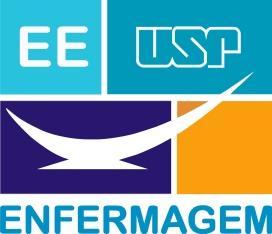 ESCOLA DE ENFERMAGEMDisciplina: 0701203 - Ações educativas na prática de enfermagem – 20172ª Atividade Prática: Você é o repórter!ROTEIRO DE ENTREVISTAO objetivo da entrevista é identificar a compreensão de usuários de serviços de saúde sobre as orientações recebidas de profissionais de saúde. Você pode entrevistar familiares, vizinhos e/ou usuários nas imediações do complexo HC. Lembre-se das dicas para entrevista que vimos na disciplina.Essas são perguntas básicas para a entrevista, mas você pode ampliá-las para compreender melhor a visão do entrevistado.Gênero:     	Masculino                 FemininoIdade: __________________________________________Escolaridade:            Ensino fundamental incompleto. Curso até _________ano/série.         	Ensino fundamental completo.     	Ensino médio incompleto. Curso até _________ano/série.	Ensino médio completo.           	Ensino superior incompleto. Curso até _________ano/série do curso de ___________________________. 	Ensino superior incompleto. Curso de ______________________________________________________.Perguntas:Qual foi a última orientação que você recebeu de um profissional de saúde?Qual foi o profissional de saúde?Qual foi o serviço de saúde?Em que local (área física) do serviço de saúde você recebeu a orientação?A orientação foi sobre qual assunto?Você já havia sido atendido no serviço ou estava aguardando atendimento?Você estava com algum acompanhante?Você compreendeu todas as orientações que recebeu? Por quê?Você saiu com alguma dúvida? Qual?Você procurou esclarecer suas dúvidas com o profissional de saúde?Você pôs em prática as orientações recebidas? Por quê?O que o profissional de saúde poderia ter feito para te ajudar a compreender melhor essas orientações.